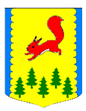 КРАСНОЯРСКИЙ КРАЙПИРОВСКИЙ МУНИЦИПАЛЬНЫЙ ОКРУГПИРОВСКИЙ ОКРУЖНОЙ СОВЕТ ДЕПУТАТОВРЕШЕНИЕОб утверждении председателей постоянных комиссийПировского окружного Совета депутатов 	Руководствуясь статьей 40 Федерального закона от 06.10.2003 № 131-ФЗ «Об общих принципах организации местного самоуправления в Российской Федерации», статьей 1 Закона Красноярского края от 01.12.2014 № 7-2884 «О некоторых вопросах организации органов местного самоуправления в Красноярском крае» и  статьей 3 Закона Красноярского края от 05.12.2019 №8-3431 «Об объединении всех поселений, входящих в состав Пировского  района Красноярского края, и наделении вновь образованного муниципального образования статусом муниципального округа», Пировский окружной Совет депутатов РЕШИЛ:Утвердить председателей постоянных комиссий Пировского окружного Совета депутатов:Комиссия по бюджетной, налоговой, экономической политике, земельным, имущественным отношениям и правоохранительной деятельности Попалова И.Г.Комиссия по социальной политике и вопросам местного самоуправления  Астапову Л.И.Комиссия по вопросам жизнеобеспечения, благоустройства, сельского и лесного хозяйства Аминаева В.В.Решение    вступает    в   силу   со   дня   следующего за днем его принятия и подлежит официальному опубликованию в районной газете «Заря».Председательствующий                                                                 Г.И. Костыгина22.09.2020с. Пировское     № 1-4р